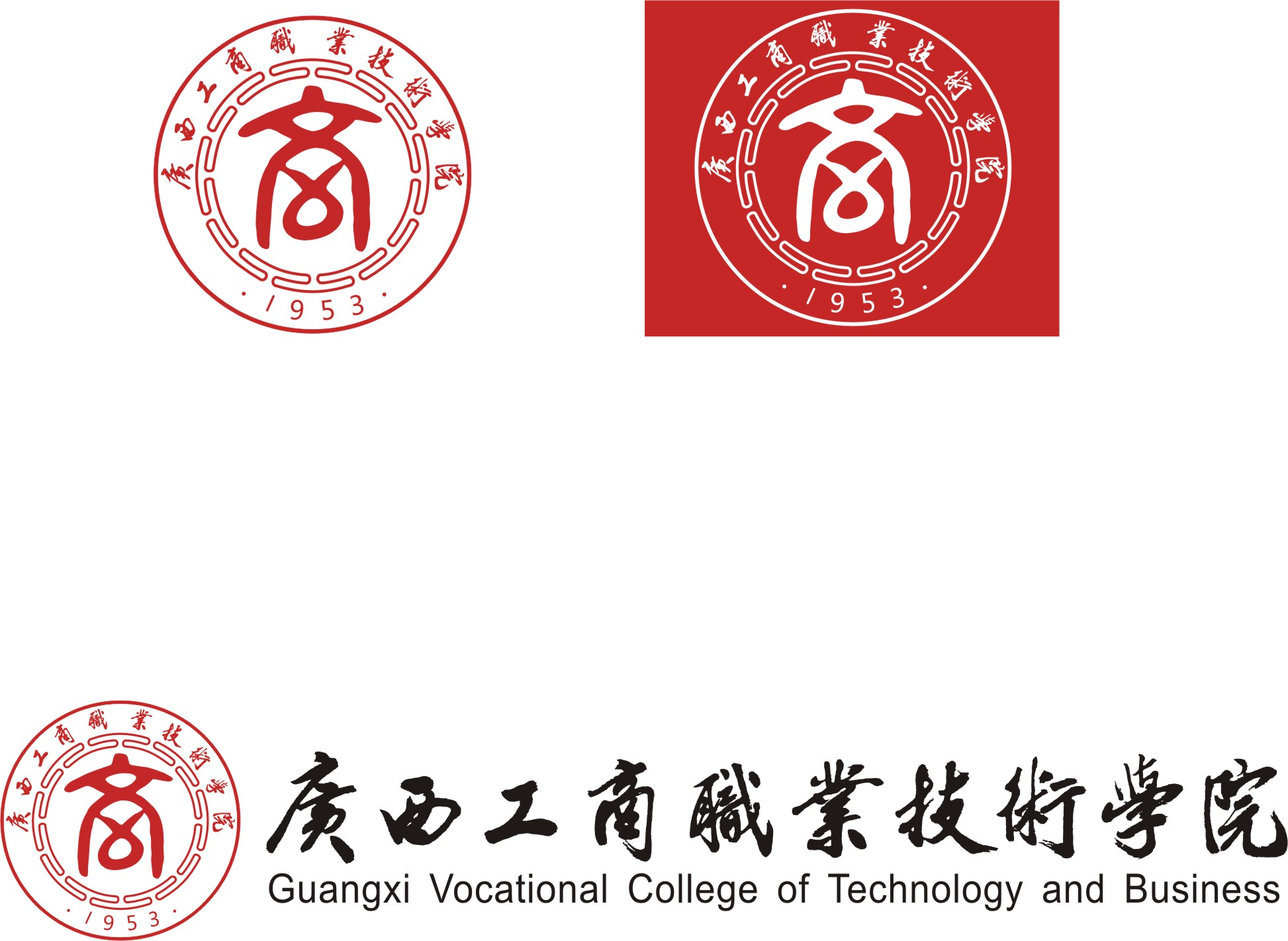 询价通知书目  录第一章 项目公告武鸣校区教师公寓2栋窗帘采购项目公告  一、采购项目武鸣校区教师公寓2栋窗帘采购项目预算为人民币贰万伍仟伍佰壹拾捌元贰角柒分（￥25,518.27元）。二、采购办法询价采购（满足采购需求条件下最低价成交）。三、采购内容武鸣校区教师公寓2栋窗帘采购，具体参数详见采购需求。四、资质要求1、满足《中华人民共和国政府采购法》第二十二条规定，具备国内注册独立法人资格，有效期内的营业执照。2、对在“信用中国”网站(www.creditchina.gov.cn)、中国政府采购网(www.ccgp.gov.cn)等渠道列入失信被执行人、重大税收违法案件当事人名单、政府采购严重违法失信行为记录名单及其他不符合《中华人民共和国政府采购法》第二十二条规定条件的供应商，不得参与本项目采购活动。3、本项目不接受联合体投标。4、单位负责人为同一人或者存在直接控股、管理关系的不同供应商，不得参加同一合同项下的政府采购活动。五、报名材料（一）主体资格证明（如营业执照、事业单位法人证书等）副本复印件、法定代表人授权委托书（附法定代表人和被授权人身份证正、反两面复印件）、法定代表人或委托代理人身份证，以上所有材料均需加盖单位公章，否则视为资料不齐，报名无效。该材料不需密封，需在报名现场核验。（二）密封盖章的响应文件。响应文件格式详见附件《武鸣校区教师公寓2栋窗帘采购项目询价通知书》，请按照采购文件相关内容制作响应文件（响应文件份数：正本壹份、副本贰份），并密封盖章，报名时一并提交。以上资料复印件均须加盖公章，否则视为资料不齐，报名无效。六、报名时间地点（一）报名时间：工作日2023年11月17日至2023年11月21日。（集中报名时间如下）（二）现场报名及递交材料时间：工作日2023年11月22日上午09：00—12：00，逾期不再接收报名。地址：南宁市西乡塘区鹏飞路15号广西工商职业技术学院鹏飞校区教学楼2617室。七、联系人及电话宋老师，0771-2394894 八、网上公告媒体查询：广西工商职业技术学院（http://www.gxgsxy.com/）附件：武鸣校区教师公寓2栋窗帘采购项目询价通知书广西工商职业技术学院2023年11月17日项目需求说明：1、询价通知书中标注“★”号的要求为实质性要求，必须满足或优于，否则报价无效。2、供应商必须自行为其报价产品侵犯其他供应商或专利人的专利成果承担相应法律责任；同时，具有产品专利的供应商应在其响应文件中提供与其自有产品专利相关的有效证明材料，否则，不能就其产品的专利在本项目报价过程中被侵权问题提出异议。3、本需求表中技术参数及要求不明确或有误的，请以详细正确的技术参数进行响应并承诺，同时填写“报价表”和“技术响应偏离情况说明表”。4、询价通知书中所要求提供的证明材料，如为英文文本的请提供中文翻译文本。5、供应商所报价货物如国家有强制性要求的应按国家规定执行，并提供相关证明材料。第三章 评审办法一、评标方法：1、本项目采用最低评标价法。2、响应文件满足采购文件全部实质性要求，且总报价最低的供应商为成交候选人。二、成交人推荐原则：询价小组从质量和服务均能满足采购文件实质性响应要求的供应商中，按照报价由低到高的顺序提出成交候选人（报价相同时，依次按技术指标高优先、服务方案好优先的顺序排列；报价相同且前述指标均相同时，由询价小组各成员对报价相同的供应商当场投票表决，得票多者优先；按前述程序仍无法确定供应商排名顺序的，由询价小组抽签决定），并依照次序确定成交供应商。排名第一的成交候选人为成交人。排名第一的成交候选人放弃成交，或因不可抗力提出不能履行合同，或者询价采购文件规定应当提交履约保证金而在规定的期限内未能提交的，采购人可以确定排名第二的成交候选人为成交人。排名第二的成交候选人因前款规定的同样原因不能签订合同的，采购人可以确定排名第三的成交候选人为成交人，其余以此类推。三、说明1、供应商应在响应文件中附上以上涉及的有关证书、文件、合同等的复印件。因供应商资料不全或不清楚影响到最终得分的责任由供应商自负。2、对于存在严重不平衡、不合理、有可能低于供应商自身成本的报价，询价小组有权予以拒绝。3、供应商一旦被发现有虚假响应情况，将被取消报价或成交资格。第四章 响应文件格式响 应 文 件 (封面)采购项目名称：  武鸣校区教师公寓2栋窗帘采购项目                             供应商名称（盖章）联系电话：年    月    日1、报价表 武鸣校区教师公寓2栋窗帘采购项目采购报价表采购项目名称:  武鸣校区教师公寓2栋窗帘采购项目   注：1、所有价格均用人民币表示，单位为元，精确到个数位。报价指货物、货物运抵指定交货地点的各种费用和售后服务、税金及其它所有成本、费用的总和。报价合计不能超过预算金额，否则报价无效。供应商（盖章）：法人或委托代理人（签字）：时    间：联系方式：2、响应偏离情况说明表项目需求响应偏离情况说明表采购项目名称:武鸣校区教师公寓2栋窗帘采购项目说明：1、应对照询价通知书“项目需求”，逐条说明所提供货物或服务已对询价通知书的采购需求和商务要求做出了实质性的响应，并申明与采购需求和商务要求条文的响应和偏离。特别对有具体参数要求的指标，供应商必须提供所供货物的具体参数值。如果仅注明“符合”、“满足”或简单复制询价通知书要求，将导致询价被拒绝。2、本采购文件“项目需求”表中产品参数不明确或有误的，请以详细正确的参数进行响应并承诺，同时填写本表“说明”栏进行说明。法定代表人或被授权人（签字）:              供应商名称（签公章）：                                                  日期：        年     月     日 3、供应商资质文件等资料清单（1）营业执照副本（复印件盖公章，必须提供）（2）政府采购无失信行为承诺书（格式自拟），“信用中国”网站(www.creditchina.gov.cn)和中国政府采购网(www.ccgp.gov.cn)等渠道列入失信被执行人、重大税收违法案件当事人名单、政府采购严重违法失信行为记录名单查询截图。（3）投标单位认为需要提供的其他材料4、法定代表人授权书法定代表人授权书致： 广西工商职业技术学院                       （投标人名称），中华人民共和国合法企业，法定地址：                                  ，                （法定代表人）特授权              代表我公司全权办理                   的投标、谈判、签约、执行等具体工作，并签署全部有关的文件、协议及合同。 我公司对被授权人签署的所有文件、协议及合同负全部责任。在采购人或采购服务单位收到撤销本授权的通知以前，本授权书一直有效。被授权人签署的所有文件、协议和合同（在本授权书有效期内签署的）不因授权的撤销而失效。    被授权人不得转授权。被授权人签名：                     授权人签名：                              职务：                             职务：                     （公章）         年   月   日    注：本授权书必须由法定代表人本人签署。5、投标人授权代表身份证明书投标人授权代表身份证明书致：广西工商职业技术学院兹委托授权             （被授权人）前来参加               的投标、谈判、签约、执行等具体工作。特此证明附：            （授权人）身份证扫描件（正、反面）                （被授权人）身份证扫描件（正、反面）授权代表签字：                  供应商名称（公章）           年   月    日第五章  合同主要条款武鸣校区教师公寓2栋窗帘采购项目采购合同采购人（甲方）：广西工商职业技术学院供应商（乙方）：根据《中华人民共和国政府采购法》、《中华人民共和国民法典》等法律、法规规定，按照询价文件规定条款和乙方响应文件及其承诺，甲乙双方签订此合同，以资共同遵照执行。合同标的1、项目一览表2、合同合计金额包括完成本项目采购要求、人员要求所产生的全部费用。二、质量保证乙方所提供的货物及服务内容必须与响应文件要求及承诺相一致，有国家强制性标准的，还必须符合国家强制性标准的规定，没有国家强制性标准但有其他强制性标准的，必须符合其他强制性标准的规定。三、权利保证1、乙方应保证所提供的货物、服务不会侵犯任何第三方的专利权、商标权、工业设计权等知识产权及其他合法权利，且所有权、处分权等没有受到任何限制。2、没有甲方事先书面同意，乙方不得将由甲方提供的有关合同或任何合同条文、规格、计划或资料提供给与履行本合同无关的任何其他人。即使向履行本合同有关的人员提供，也应注意保密并限于履行合同的必需范围。乙方的保密义务持续有效，不因为本合同履行终止、解除或者无效而解除。四、交付和验收1、交付时间：合同签订后等候通知，接到安装通知后25日内供货、安装调试完毕并交付使用。2、交付地点：采购人指定地点。(南宁市武鸣区城厢镇红岭大道588号广西工商职业技术学院西区教师公寓2栋)。3、乙方应按响应文件的承诺向甲方提供相应的货物，并提供所服务内容的相关技术资料。4、乙方提供不符合响应文件和本合同规定的货物，甲方有权拒绝接受。5、乙方完成服务后应及时书面通知甲方进行验收，甲方应在收到通知后七个工作日内进行验收，逾期开始不验收的，乙方可视同验收合格。6、甲方在最终验收过程中如发现乙方提供的货物不满足响应文件及本合同规定的，乙方应立即更换货物直至符合甲方要求，否则甲方不予结算。五、付款方式本项目无预付款，成交人供货完毕并完成全部货物安装调试后，由采购人组织验收，验收合格后，成交人开具相应发票给采购人，采购人收到发票等全部合格付款材料后支付全部合同款给成交人。六、税费本合同执行中相关的一切税费均由乙方承担。乙方应就本合同约定的业务向甲方开具等额真实有效、合法合规的增值税普通发票，若因乙方自身原因或所开具发票本身问题造成采购方日后发生税务风险或审计风险等，由乙方承担相应责任，且甲方有保持进一步提请法律诉讼的权利。七、售后服务1、乙方应按照国家有关法律法规，售后服务承诺和本合同要求为甲方提供相应的售后服务；2、如有其他问题，供应商需要在24小时内予以答复。八、违约责任1、除不可抗力原因外，乙方没有按照合同规定的时间提供货物的，甲方可要求乙方支付违约金。每推迟一天按合同金额的3‰支付违约金，该违约金累计不超过合同金额的10%。2、乙方提供的货物如侵犯了第三方合法权益而引发的任何纠纷或者诉讼，均由乙方负责交涉并承担全部责任。3、甲方延期付款的，每天向乙方偿付延期款额3‰滞纳金，但滞纳金累计不得超过延期款额的5%。4、如违约方给守约方造成的损失的，还应赔偿守约方的直接损失及律师费、诉讼费、保全费等间接损失。九、不可抗力事件处理1、在合同有效期内，任何一方因不可抗力事件导致不能履行合同，则合同履行期可延长，其延长期与不可抗力影响期相同。2、不可抗力事件发生后，应立即通知对方，并寄送有关权威机构出具的证明。3、不可抗力事件延续一百二十天以上，双方应通过友好协商，确定是否继续履行合同。十、争议解决方式1、因质量问题发生争议的，应邀请国家认可的质量检测机构进行鉴定。货物符合标准的，鉴定费由甲方承担；货物不符合标准的，鉴定费由乙方承担。2、因履行本合同引起的或者与本合同有关的争议，甲乙双方应首先通过友好协商解决，如果协商不能解决，可向甲方所在地有管辖权的人民法院提起诉讼。3、诉讼期间，本合同继续履行。十一、合同生效及其他1.本合同甲方由相关部门领导或负责人签字盖部门公章、乙方由法定代表人或其授权委托人签字盖章后生效。2.本合同一式陆份，甲方肆份，乙方贰份，其他未尽事宜双方可协商签订补充协议，与本协议具有同等法律效力。3.本合同未尽事宜，遵照《中华人民共和国民法典》有关条文执行。 项目名称：武鸣校区教师公寓2栋窗帘采购项目申购部门：后勤管理处采购机构：国有资产管理处编制时间：2023年11月17日★（一）技术需求★（一）技术需求★（一）技术需求★（一）技术需求序号采购内容技术参数及要求数量（组）1窗帘一、窗帘规格窗（推拉门）尺寸2.5（高）*1.6m（宽）,窗帘布尺寸为2.7（高）*3.2m（宽）（即窗帘宽和窗帘布按照1:2的比例配套）,轨道长度1.75米二、窗帘布参数聚酯纤维100%1.燃烧性能：符合强制性阻燃标准GB20286-2006阻燃1级或GB8624-2012难燃B1级标准。2.线密度（长丝）经向蓝色：≥10tex,经向亮蓝色≥8tex。[纬向]纬向长丝纱≥49tex。检测方法按GB/T14343-2008。3.甲醛含量：≤300mg/kg，符合GB18401-2010（C类）标准。4.遮光率：约85%至90%。5.织物密度：经向≥1345根/10CM，纬向≥330根/10CM。检测方法按GB/T4668-1995C移动式织物密度镜法测试方法。6.耐汗渍色牢度(级）：变色≥3，沾色≥3符合GB18401-2010（C类）标准。7.无异味。符合GB18401-2010标准。三、铝合金罗马杆1.壁厚≥1.2mm,支架厚≥1.2mm，直径约28MM；2.附着性：干-0级，湿-0级，沸水-0级；3.耐盐酸性：经耐盐酸性试验后，其复合膜表面应无气泡或其他明显变化。四、配件基本要求1.布带：①规格：有纺棉布制作，布带加厚、抗老化；2.纳米艺术圈：①采用进口ABSUV纳米艺术圈；②静音、超滑，抗老化。93★（二）商务需求★（二）商务需求★（二）商务需求★（二）商务需求交付（实施）的时间（期限）和地点（范围）交付（实施）的时间（期限）和地点（范围）1.合同签订期：自成交通知书发出之日起10个工作日内。2.交付的时间：合同签订后等候通知，接到安装通知后25日内供货、安装调试完毕并交付使用。3.交货地点：采购人指定地点。(南宁市武鸣区城厢镇红岭大道588号广西工商职业技术学院西区教师公寓2栋)1.合同签订期：自成交通知书发出之日起10个工作日内。2.交付的时间：合同签订后等候通知，接到安装通知后25日内供货、安装调试完毕并交付使用。3.交货地点：采购人指定地点。(南宁市武鸣区城厢镇红岭大道588号广西工商职业技术学院西区教师公寓2栋)付款条件（进度和方式）付款条件（进度和方式）本项目无预付款，成交人供货完毕并完成全部货物安装调试后，由采购人组织验收，验收合格后，成交人开具相应发票给采购人，采购人收到发票等全部合格付款材料后支付全部合同款给成交人。本项目无预付款，成交人供货完毕并完成全部货物安装调试后，由采购人组织验收，验收合格后，成交人开具相应发票给采购人，采购人收到发票等全部合格付款材料后支付全部合同款给成交人。包装和运输包装和运输妥善包装，合理安排运输工具，避免在搬运和运输中损伤货物。运损的货物，必须返厂使用相同工艺修复或，不得在交付地或中途擅自修复。妥善包装，合理安排运输工具，避免在搬运和运输中损伤货物。运损的货物，必须返厂使用相同工艺修复或，不得在交付地或中途擅自修复。报价要求报价要求1.成交人保证向采购人提供的货物是全新、完整、未使用过的。2.竞标报价为采购人指定地点的现场交货价，包括：（1）货物的价格：包括货款、杂配件、安装调试费、验收费等；（2）货物的标准附件、备品备件、专用工具的价格；（3）运输、装卸、垃圾清理搬运、调试、培训、技术支持、售后服务费；（4）保险费和各项税金；（5）采购人项目验收如需聘请第三方参与共同验收的，成交人须承担全部验收费用。1.成交人保证向采购人提供的货物是全新、完整、未使用过的。2.竞标报价为采购人指定地点的现场交货价，包括：（1）货物的价格：包括货款、杂配件、安装调试费、验收费等；（2）货物的标准附件、备品备件、专用工具的价格；（3）运输、装卸、垃圾清理搬运、调试、培训、技术支持、售后服务费；（4）保险费和各项税金；（5）采购人项目验收如需聘请第三方参与共同验收的，成交人须承担全部验收费用。售后服务及保险等售后服务及保险等1.成交人必须保证提供的设备是全新的、未使用过的。2.质保期3年（自验收合格之日起）。3.乙方应按国家有关规定及厂家承诺实行“三包”，要求免费送货上门、免费安装调试至验收合格。4.故障出现时乙方应在接到故障通知后2小时内响应，24小时内到达现场排除故障。一般问题应在24小时内解决，重大问题或其它无法迅速解决的问题应在三个工作日内解决。5.在质保期内出现故障的，三个工作日内无法修复使用时必须无条件更换同型号新件，以上由此产生的所有费用由供方负责。1.成交人必须保证提供的设备是全新的、未使用过的。2.质保期3年（自验收合格之日起）。3.乙方应按国家有关规定及厂家承诺实行“三包”，要求免费送货上门、免费安装调试至验收合格。4.故障出现时乙方应在接到故障通知后2小时内响应，24小时内到达现场排除故障。一般问题应在24小时内解决，重大问题或其它无法迅速解决的问题应在三个工作日内解决。5.在质保期内出现故障的，三个工作日内无法修复使用时必须无条件更换同型号新件，以上由此产生的所有费用由供方负责。履约验收要求履约验收要求验收：以双方签订的合同的条件为准，逐项进行最终验收。验收：以双方签订的合同的条件为准，逐项进行最终验收。序号采购内容技术参数及要求数量①单价(元)②单项合价（元）③＝①×②备注12…合计金额：合计金额：序号询价文件要求响应文件具体响应响应/偏离备注技术/服务部分（采购清单及技术参数）技术/服务部分（采购清单及技术参数）技术/服务部分（采购清单及技术参数）技术/服务部分（采购清单及技术参数）技术/服务部分（采购清单及技术参数）123456…商务部分（商务要求）商务部分（商务要求）商务部分（商务要求）商务部分（商务要求）商务部分（商务要求）12345…序号名称数量单位单价（元）总价（元）123……人民币合计金额（大写）：                元整（￥        元 ）。 人民币合计金额（大写）：                元整（￥        元 ）。 人民币合计金额（大写）：                元整（￥        元 ）。 人民币合计金额（大写）：                元整（￥        元 ）。 人民币合计金额（大写）：                元整（￥        元 ）。 人民币合计金额（大写）：                元整（￥        元 ）。 甲方（章）           年   月   日乙方（章）               年   月   日单位地址：单位地址：法定代表人：法定代表人：委托代理人：委托代理人电话：电话：开户银行：开户银行：账号：账号：邮政编码：邮政编码：